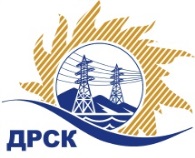 Акционерное Общество«Дальневосточная распределительная сетевая  компания»ПРОТОКОЛ № 436/УКс-РЗакупочной комиссии по рассмотрению предложений по открытому электронному запросу предложений на право заключения Договора: «Выполнение мероприятий по технологическому присоединению жилых помещений в рамках исполнения Государственного контракта в селе Покровка Приморского края»  закупка 1727   раздел 2.2.1.  ГКПЗ 2016ПРИСУТСТВОВАЛИ:   члены постоянно действующей Закупочной комиссии АО «ДРСК»  2-го уровня.ВОПРОСЫ, ВЫНОСИМЫЕ НА РАССМОТРЕНИЕ ЗАКУПОЧНОЙ КОМИССИИ: О рассмотрении результатов оценки заявок Участников.О признании предложений соответствующим условиям закупки.О признании предложений не соответствующим условиям закупки.О ранжировке предложений.О проведении переторжкиВыбор победителя.РЕШИЛИ:По вопросу № 1:Признать объем полученной информации достаточным для принятия решения.Утвердить цены, полученные на процедуре вскрытия конвертов с заявками участников открытого запроса предложений.По вопросу № 2Отклонить заявки Участников:  Заявка  ООО "УЭМ" (692502 , Приморский край, г. Уссурийск, ул. Штабского, д. 1  Заявка  ООО «ТЕХЦЕНТР»  (690105, Россия, Приморский край, г. Владивосток, ул. Русская, д. 57 Ж, кв. 18)  По вопросу № 3Признать заявки АО «ВСЭСС» (Россия, г. Хабаровск, ул. Тихоокеанская, 165, 680042), ООО «ДВ Энергосервис» (690074, Приморский край, г. Владивосток, ул. Снеговая, д. 42 "Д", оф. 4), ООО «МЭС»  (660118, г. Красноярск, ул. Северное шоссе, д. 11) соответствующими условиям Документации о закупке и принять их к дальнейшему рассмотрению.По вопросу № 4Утвердить предварительную ранжировку предложений Участников:По вопросу № 5:Провести переторжку. Допустить к участию в переторжке предложения следующих участников АО «ВСЭСС» (Россия, г. Хабаровск, ул. Тихоокеанская, 165, 680042), ООО «ДВ Энергосервис» (690074, Приморский край, г. Владивосток, ул. Снеговая, д. 42 "Д", оф. 4), ООО «МЭС»  (660118, г. Красноярск, ул. Северное шоссе, д. 11)Определить форму переторжки: заочная.Назначить переторжку на 29.04.2016 г. в 15:00 час. (благовещенского времени).Место проведения переторжки: ЭТП b2b-energoОтветственному секретарю Закупочной комиссии уведомить участников, приглашенных к участию в переторжке, о принятом комиссией решенииИсп.Ирдуганова И.Н.397-147irduganova-in@drsk.ruг. Благовещенск ЕИС №31603493622«28»   апреля 2016. №Наименование участника и его адресЦена заявки на участие в запросе предложений1АО «ВСЭСС» (Россия, г. Хабаровск, ул. Тихоокеанская, 165, 680042)Заявка, подана 12.04.2016 в 10:31
Цена: 10 620 000,00 руб. (цена без НДС: 9 000 000,00 руб.)2ООО "УЭМ" (692502 , Приморский край, г. Уссурийск, ул. Штабского, д. 1)Заявка, подана 12.04.2016 в 10:31
Цена: 10 737 410,00 руб. (цена без НДС: 9 099 500,00 руб.)3ООО "ТЕХЦЕНТР" (690105, Россия, Приморский край, г. Владивосток, ул. Русская, д. 57 Ж, кв. 18)Заявка, подана 12.04.2016 в 10:13
Цена: 11 682 000,00 руб. (цена без НДС: 9 900 000,00 руб.)4ООО "ДВ Энергосервис" (690074, Приморский край, г. Владивосток, ул. Снеговая, д. 42 "Д", оф. 4)Заявка, подана 12.04.2016 в 03:33
Цена: 16 048 000,00 руб. (цена без НДС: 13 600 000,00 руб.)5ООО "МЭС" (660118, г. Красноярск, ул. Северное шоссе, д. 11)Заявка,  подана 08.04.2016 в 15:01
Цена: 16 063 000,00 руб. (цена без НДС: 13 612 711,86 руб.)Основания для отклоненияУчастник не предоставил пакет документов в электронный сейф ЭТП, что не соответствует требованиям п. 2.8.2.5.(в)  Документации о закупке в котором установлено следующее требование: По результатам проведения отборочной стадии Закупочная комиссия вправе отклонить заявки, которые: в) не содержат документов, требуемых в соответствии с условиями Документации о закупке.Участник не подтвердил документально итоговую стоимость своей заявки последнему по времени  ценовому предложению в Системе b2b-esv, что  не соответствует п. 2.6.1.4 Документации о закупке, в которой говориться:  «Итоговая стоимость заявки в сканированных документах указывается в строгом соответствии с последним по времени ценовым предложением, объявленным Участником в Системе b2b esvОснования для отклоненияУчастник не предоставил пакет документов в электронный сейф ЭТП, что не соответствует требованиям п. 2.8.2.5.(в)  Документации о закупке в котором установлено следующее требование: По результатам проведения отборочной стадии Закупочная комиссия вправе отклонить заявки, которые: в) не содержат документов, требуемых в соответствии с условиями Документации о закупке.Место в предварительной ранжировкеНаименование участника и его адресЦена  на участие в закупке без НДС, руб.Балл по неценовой предпочтительности1 местоАО «ВСЭСС» (Россия, г. Хабаровск, ул. Тихоокеанская, 165, 680042)9 000 000,003,002 местоООО «ДВ Энергосервис» (690074, Приморский край, г. Владивосток, ул. Снеговая, д. 42 "Д", оф. 4)13 600 000,003,003 местоООО «МЭС»  (660118, г. Красноярск, ул. Северное шоссе, д. 11)13 612 711,863,00Ответственный секретарь Закупочной комиссии):Челышева Т.В.   «___»____________2016  г.